Условия участия в акции «Весна приходит с Teplowin»Для получения приза необходимо:Приобрести окно Teplowin Estetic. Получить паспорт качества, в котором указан уникальный код (Vin номер) на каждое купленное изделие.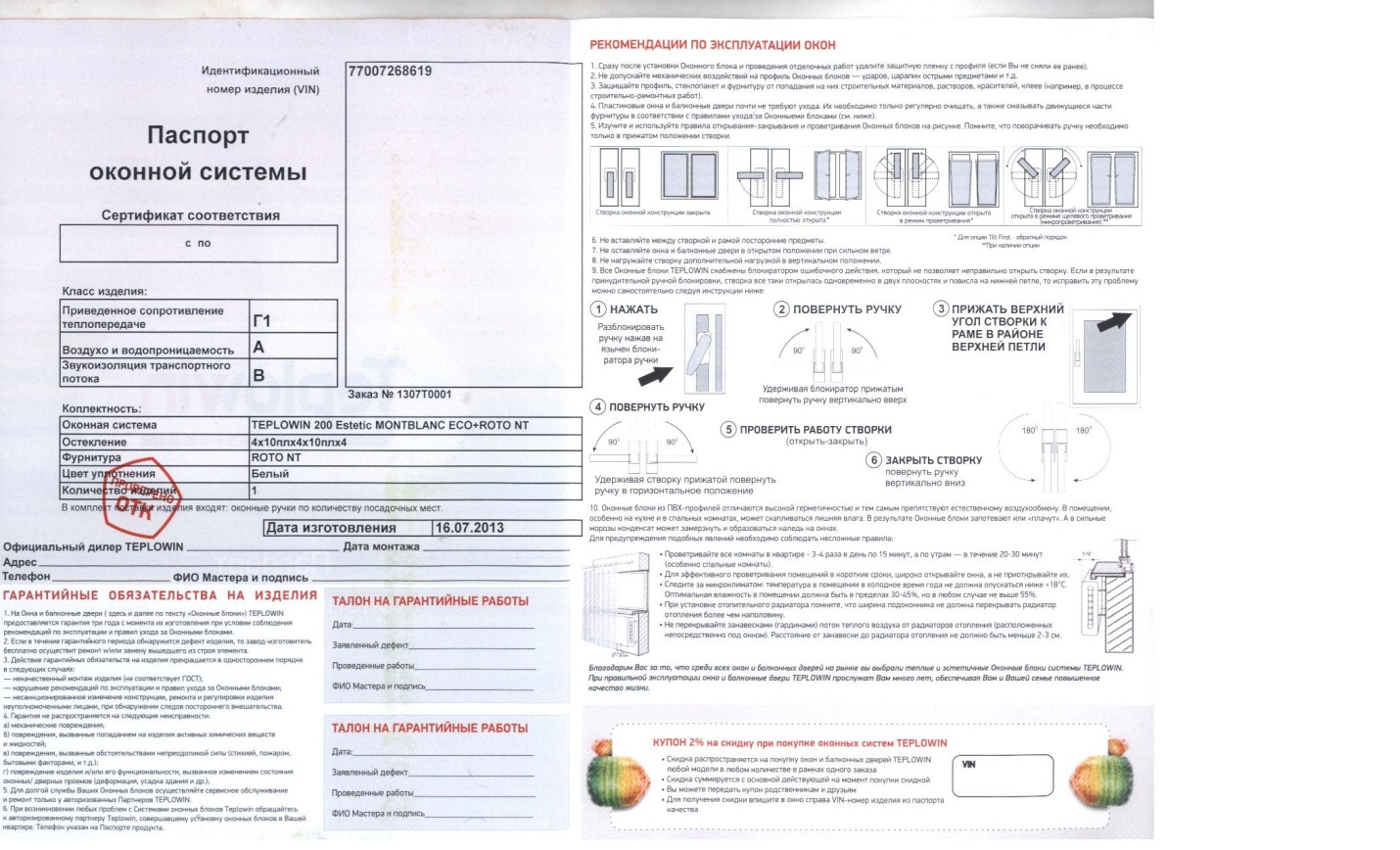 Зарегистрировать Vin номер на сайте www.teplowin.ru в разделе акции «Весна приходит с Teplowin». При прохождении регистрации каждому пользователю присваивается порядковый номер. Внимание! На один электронный адрес можно зарегистрировать только один Vin номер.Получить подтверждение в виде купона на электронную почту о регистрации в акции. Распечатанный купон нужно предъявить в офисе продаж, где покупались окна, и получить в подарок фирменный набор для чистоты окон от Teplowin. Перед приездом необходимо связаться с Вашим персональным менеджером и уточнить сроки поставки приза в офис компании.Акция действует в период  с 15 апреля по 31 мая 2015 года. Регистрация в акции  заканчивается 14.05.15 в 14:00. 